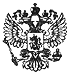 Федеральный закон от 2 июня 2016 г. N 176-ФЗ "О внесении изменений в статьи 45 и 46 Федерального закона "О государственной гражданской службе Российской Федерации" в части упорядочения продолжительности отпусков на государственной гражданской службе"     Принят Государственной Думой 20 мая 2016 года     Одобрен Советом Федерации 25 мая 2016 года     Статья 1     Внести  в  Федеральный  закон   от   27 июля       2004 года N 79-ФЗ"О государственной гражданской службе  Российской  Федерации"   (Собраниезаконодательства Российской Федерации, 2004, N 31, ст. 3215; 2016,   N 1,ст. 38) следующие изменения:     1) в статье 45:     а) часть 4 изложить в следующей редакции:     "4. Гражданским служащим, для  которых  установлен   ненормированныйслужебный день, предоставляется  ежегодный  дополнительный   оплачиваемыйотпуск за ненормированный служебный день в соответствии  со  статьей   46настоящего Федерального закона.";     б) часть 5 признать утратившей силу;     2) в статье 46:     а) часть 3 изложить в следующей редакции:     "3. Гражданским  служащим   предоставляется   ежегодный     основнойоплачиваемый отпуск продолжительностью 30 календарных дней.";     б) часть 4 признать утратившей силу;     в) часть 5 изложить в следующей редакции:     "5. Гражданским служащим предоставляется  ежегодный   дополнительныйоплачиваемый отпуск за выслугу лет продолжительностью:     1) при стаже гражданской службы от 1 года до 5 лет - 1   календарныйдень;     2) при стаже гражданской службы от 5 до 10 лет - 5 календарных дней;     3) при стаже гражданской службы от 10 до 15  лет  -  7   календарныхдней;     4) при стаже гражданской службы 15 лет и  более  -  10   календарныхдней.";     г) в абзаце первом части 6 второе предложение исключить;     д) дополнить частью 6.1 следующего содержания:     "6.1. Гражданским служащим, для которых установлен   ненормированныйслужебный день, предоставляется  ежегодный  дополнительный   оплачиваемыйотпуск  за  ненормированный  служебный  день       продолжительностью трикалендарных дня.".     Статья 2     1. Сохранить для государственных гражданских служащих,  имеющих   надень вступления в силу настоящего Федерального  закона   неиспользованныеежегодные оплачиваемые отпуска или части  этих  отпусков,  право    на ихиспользование,  а  также  право  на  выплату  денежной     компенсации занеиспользованные ежегодные оплачиваемые отпуска или части этих отпусков.     2. Исчислять в соответствии с требованиями статьи  46   Федеральногозакона от 27 июля 2004 года N 79-ФЗ "О государственной гражданской службеРоссийской  Федерации"  (в  редакции  настоящего  Федерального    закона)продолжительность  ежегодных  оплачиваемых  отпусков,     предоставляемыхгосударственным    гражданским    служащим,    замещающим    должностигосударственной гражданской службы на день вступления в силу   настоящегоФедерального закона, начиная с их нового служебного года.     Статья 3     Настоящий Федеральный закон вступает в силу по истечении шестидесятидней после дня его официального опубликования.Президент Российской Федерации                                  В. ПутинМосква, Кремль2 июня 2016 годаN 176-ФЗОбзор документаПересмотрена продолжительность отпусков на госслужбе.
Во-первых, установлена одинаковая продолжительность основного отпуска для всех гражданских служащих независимо от группы замещаемых ими должностей - 30 календарных дней (ранее при занятии высших и главных должностей отпуск составлял 35 календарных дней).
Во-вторых, изменен подход к предоставлению дополнительного отпуска за выслугу лет. Прежде продолжительность такого отпуска исчислялась из расчета 1 календарный день за каждый год гражданской службы. Поправками предусмотрено следующее соотношение продолжительности стажа гражданской службы и отпуска за выслугу лет: при стаже от 1 года до 5 лет - 1 календарный день; от 5 до 10 лет - 5 календарных дней; от 10 до 15 лет - 7 календарных дней; 15 лет и более - 10 календарных дней.
В-третьих, законодательно закреплена продолжительность дополнительного отпуска за ненормированный служебный день - строго в количестве 3 календарных дней. Ранее была установлена лишь минимальная продолжительность этого отпуска (3 календарных дня), а максимальная определялась самим госорганом.
Федеральный закон вступает в силу через 60 дней после его официального опубликования. За госслужащими, имеющими на день вступления поправок в силу неиспользованные ежегодные оплачиваемые отпуска или их части, сохраняется право на их использование, а также право на выплату денежной компенсации за них. Продолжительность отпусков по новым правилам будет исчисляться для госслужащих начиная с их нового служебного года. 